INDICAÇÃO Nº 232/2021Indica ao Poder Executivo Municipal, estudo para colocação de alambrado em campo de futebol localizado na rua Lázaro Pereira Rezende, bairro Nova Conquista, neste município.Excelentíssimo Senhor Prefeito Municipal, Justificativa:Moradores que utilizam a área de esporte no bairro citado em contato com este gabinete solicitaram algumas melhorias como colocação de alambrado, capinação e limpeza.Plenário “Dr. Tancredo Neves”, em 19 de janeiro de 2021.                                                        Celso Ávila (PV)          -vereador-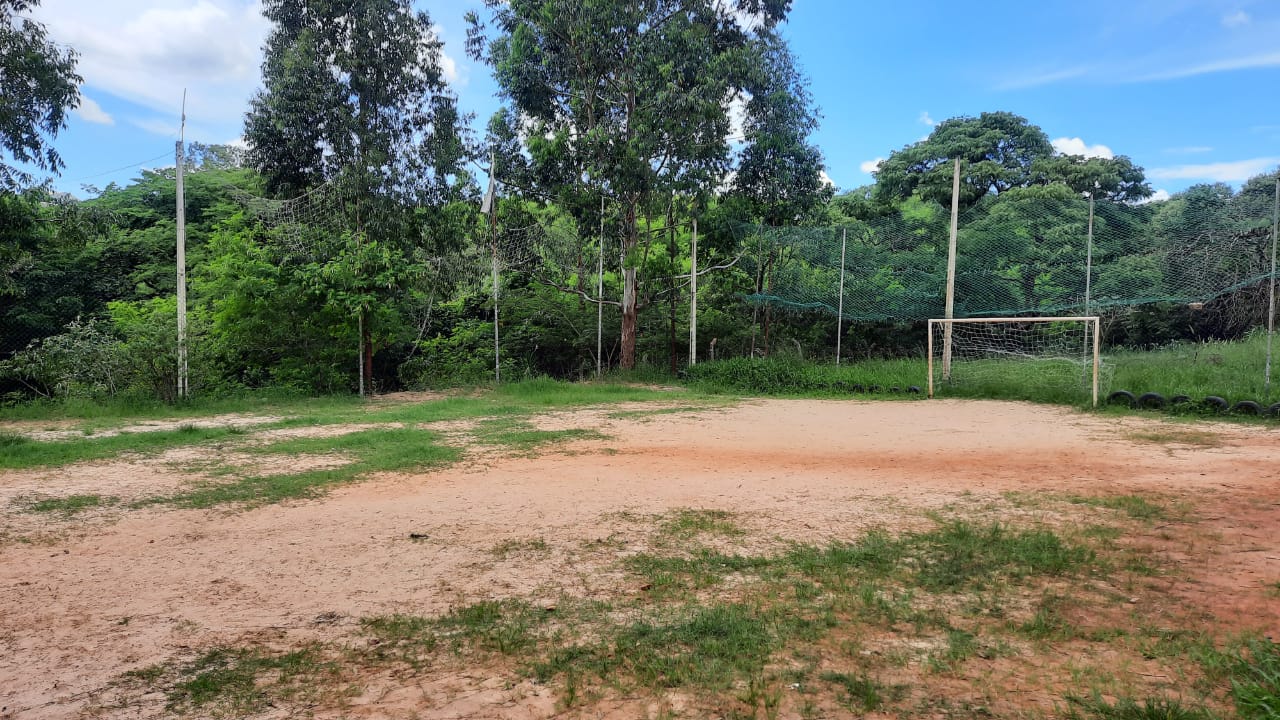 